Request for Approval under the “Generic Clearance for the Collection of Routine Customer Feedback” (OMB Control Number: 0990-0379)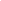 TITLE OF INFORMATION COLLECTION: Bureau of Health Workforce (BHW) Website Usability Testing
PURPOSE: The goal of the usability testing activity is to assess the audience’s ability to navigate the site and key information and assess the ease of completing key tasks. The feedback from testing will inform updates to the site’s organization.DESCRIPTION OF RESPONDENTS: BHW’s primary and secondary audiences, including prospective and current grantees, researchers, Nurse Corps loan & scholarship recipients, Primary Care Organizations, school administrators, and prospective faculty grantees.TYPE OF COLLECTION: (Check one)[ ] Customer Comment Card/Complaint Form 	[ ] Customer Satisfaction Survey    [X] Usability Testing (e.g., Website or Software)	[ ] Small Discussion Group[ ] Focus Group  					[ ] Other:CERTIFICATION:I certify the following to be true: The collection is voluntary. The collection is low-burden for respondents and low-cost for the Federal Government.The collection is non-controversial and does not raise issues of concern to other federal agencies.									The results are not intended to be disseminated to the public.		Information gathered will not be used for the purpose of substantially informing influential policy decisions. The collection is targeted to the solicitation of opinions from respondents who have experience with the program or may have experience with the program in the future.Name:          Jennifer Morgan Gray         To assist review, please provide answers to the following question:Personally Identifiable Information:Is personally identifiable information (PII) collected?  [  ] Yes  [ X ]  No If yes, will any information that is collected be included in records that are subject to the Privacy Act of 1974?   [  ] Yes [  ] No   If yes, has an up-to-date System of Records Notice (SORN) been published?  [  ] Yes  [  ] NoGifts or Payments:Is an incentive (e.g., money or reimbursement of expenses, token of appreciation) provided to participants?  [  ] Yes [X] No  BURDEN HOURS FEDERAL COST:  The estimated annual cost to the federal government is $2,000.00 which includes 1) $1,200 in configuration and testing, and 2) $800 (12 hours at the GS-14 level) in project management and oversight.If you are conducting a focus group, survey, or plan to employ statistical methods, please provide answers to the following questions:The selection of your targeted respondentsDo you have a customer list or something similar that defines the universe of potential respondents and do you have a sampling plan for selecting from this universe? [X] Yes	[ ] NoIf the answer is yes, please provide a description of both below (or attach the sampling plan)? If the answer is no, please provide a description of how you plan to identify your potential group of respondents and how you will select them?We’ll identify and select participants from HRSA’s GovDelivery system. The administrators of HRSA’s GovDelivery system will send a general bulletin to their email list which will contain a link to the study on our web tool.When a recipient of the email selects the link, a random number will be attached to their study responses. This number will be the only way to identify the respondent. After we collect responses, we’ll screen survey responses to remove surveys that are less than 75% complete.Administration of the InstrumentHow will you collect the information? (Check all that apply)[X] Web-based or other forms of Social Media [  ] Telephone	[  ] In-person	[  ] Mail [  ] Other, ExplainWill interviewers or facilitators be used?  [  ] Yes [X] NoPlease make sure that all instruments, instructions, and scripts are submitted with the request.Category of Respondent No. of RespondentsParticipation TimeBurden Hours TotalIndividuals: Health care professionals and paraprofessionals3030 min.15Totals15